September Bulletin 4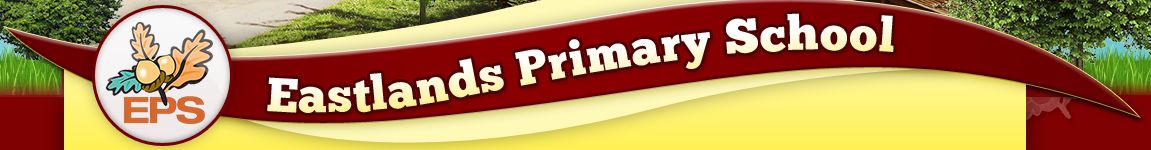 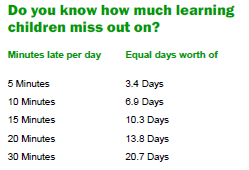 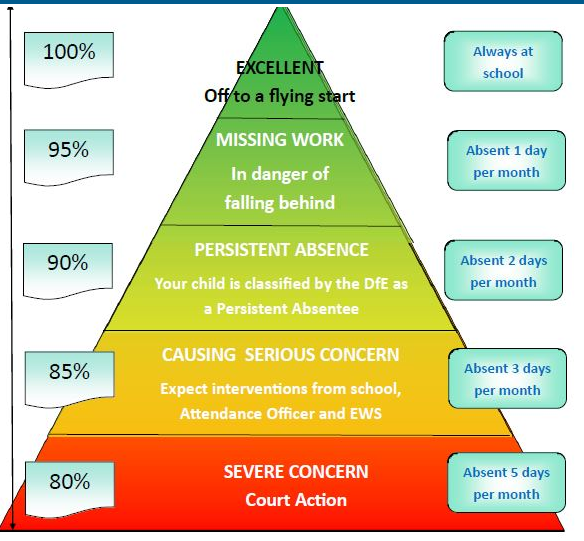 